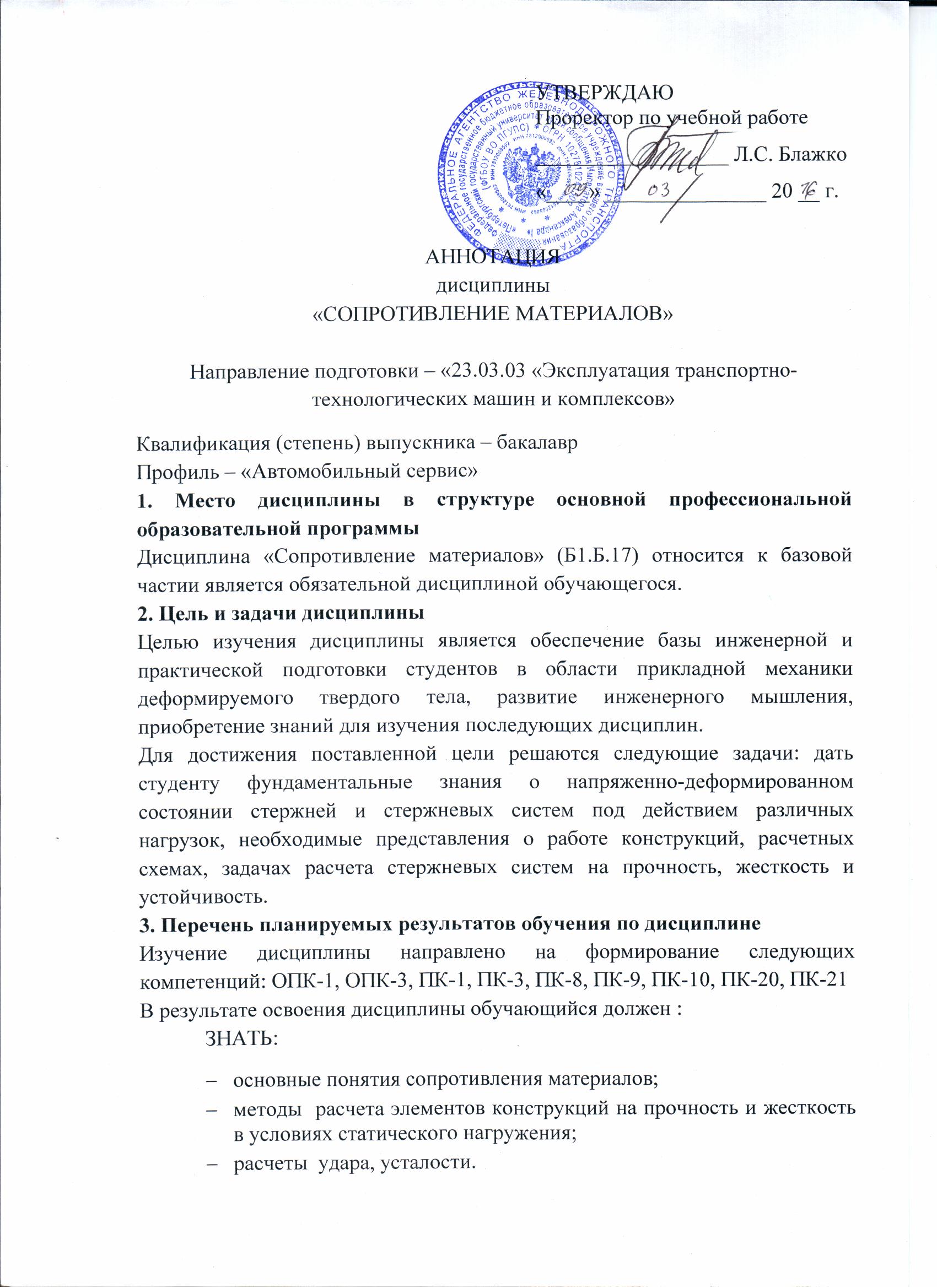            УМЕТЬ:выполнять стандартные виды динамических и прочностных расчетов.          ВЛАДЕТЬ:способностью к работе в малых инженерных группах4. Содержание и структура дисциплиныВведение. Основные понятия и определения. Экспериментальные основы технической механики. Осевое растяжение и сжатие.Напряженное и деформированное состояние в точке тела. Критерии пластичности и разрушения.Геометрические характеристики поперечных сечений стержней. Кручение.Плоский поперечный изгиб. Перемещения при изгибе. Сложное сопротивление.Устойчивость сжатых стержней. Динамические нагрузки.  Прочность при циклически изменяющихся напряжениях5. Объем дисциплины и виды учебной работы Для очной формы обучения:Объем дисциплины – 4 зачетные единицы (144 час.), в том числе:лекции – 16 час.практические занятия –лабораторные работы – 34 час.самостоятельная работа – 40час.Форма контроля знаний – экзамен.Для заочной формы обучения:Объем дисциплины – 4 зачетные единицы (144 час.), в том числе:лекции – 8 час.практические занятия –8 час.лабораторные работы – 8 час.самостоятельная работа – 107час.Форма контроля знаний – зачет, экзамен, 4КЛР